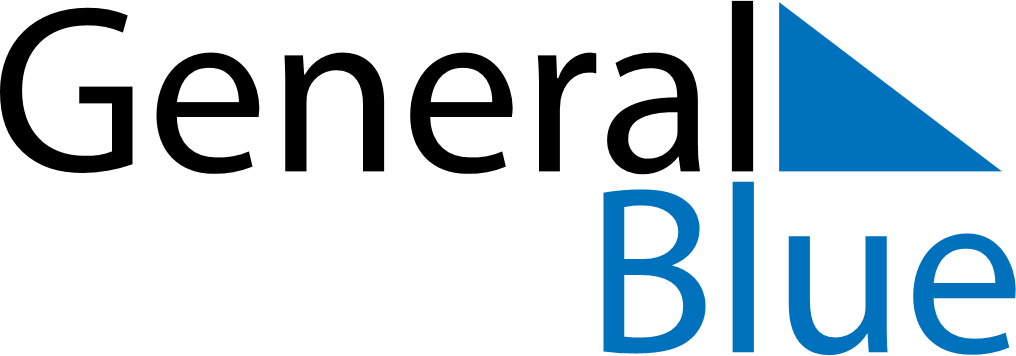 May 2024May 2024May 2024May 2024May 2024May 2024Uummannaq, GreenlandUummannaq, GreenlandUummannaq, GreenlandUummannaq, GreenlandUummannaq, GreenlandUummannaq, GreenlandSunday Monday Tuesday Wednesday Thursday Friday Saturday 1 2 3 4 Sunrise: 4:45 AM Sunset: 12:05 AM Daylight: 19 hours and 19 minutes. Sunrise: 4:39 AM Sunset: 12:11 AM Daylight: 19 hours and 32 minutes. Sunrise: 4:32 AM Sunset: 12:18 AM Daylight: 19 hours and 45 minutes. Sunrise: 4:25 AM Sunset: 12:25 AM Daylight: 19 hours and 59 minutes. 5 6 7 8 9 10 11 Sunrise: 4:17 AM Sunset: 12:32 AM Daylight: 20 hours and 14 minutes. Sunrise: 4:10 AM Sunset: 12:40 AM Daylight: 20 hours and 29 minutes. Sunrise: 4:01 AM Sunset: 12:48 AM Daylight: 20 hours and 46 minutes. Sunrise: 3:53 AM Sunset: 12:56 AM Daylight: 21 hours and 3 minutes. Sunrise: 3:43 AM Sunset: 1:06 AM Daylight: 21 hours and 22 minutes. Sunrise: 3:33 AM Sunset: 1:16 AM Daylight: 21 hours and 43 minutes. Sunrise: 3:21 AM Sunset: 1:28 AM Daylight: 22 hours and 7 minutes. 12 13 14 15 16 17 18 Sunrise: 3:05 AM Sunset: 1:44 AM Daylight: 22 hours and 38 minutes. Sunrise: 2:39 AM Sunset: 2:09 AM Daylight: 23 hours and 30 minutes. Sunset: 9:59 PM Daylight: 0 hours and 0 minutes. Sunset: 9:59 PM Daylight: 0 hours and 0 minutes. Sunset: 9:59 PM Daylight: 0 hours and 0 minutes. Sunset: 9:59 PM Daylight: 0 hours and 0 minutes. Sunset: 9:59 PM Daylight: 0 hours and 0 minutes. 19 20 21 22 23 24 25 Sunset: 9:59 PM Daylight: 0 hours and 0 minutes. Sunset: 9:59 PM Daylight: 0 hours and 0 minutes. Sunset: 9:59 PM Daylight: 0 hours and 0 minutes. Sunset: 9:59 PM Daylight: 0 hours and 0 minutes. Sunset: 9:59 PM Daylight: 0 hours and 0 minutes. Sunset: 9:59 PM Daylight: 0 hours and 0 minutes. Sunset: 9:59 PM Daylight: 0 hours and 0 minutes. 26 27 28 29 30 31 Sunset: 9:59 PM Daylight: 0 hours and 0 minutes. Sunset: 9:59 PM Daylight: 0 hours and 0 minutes. Sunset: 9:59 PM Daylight: 0 hours and 0 minutes. Sunset: 9:59 PM Daylight: 0 hours and 0 minutes. Sunset: 9:59 PM Daylight: 0 hours and 0 minutes. Sunset: 9:59 PM Daylight: 0 hours and 0 minutes. 